Załącznik nr 1e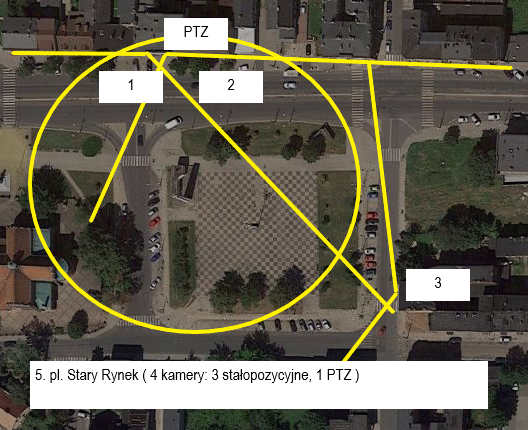 